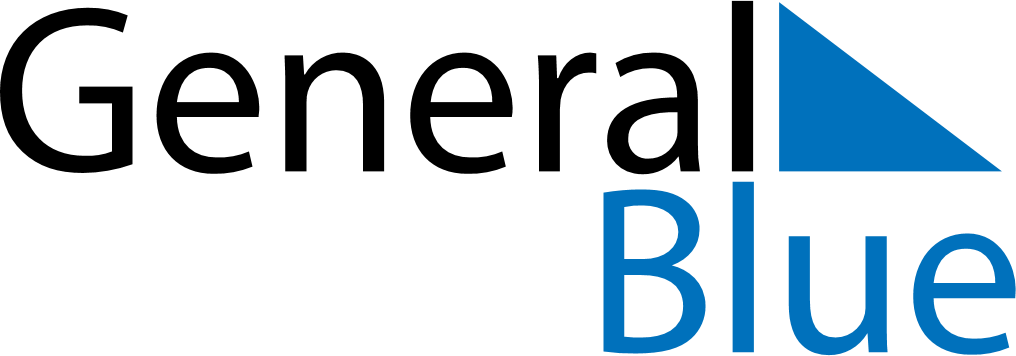 May 2018May 2018May 2018May 2018Saint HelenaSaint HelenaSaint HelenaSundayMondayTuesdayWednesdayThursdayFridayFridaySaturday12344567891011111213141516171818192021222324252526Saint Helena Day
Whit Monday2728293031